Willkommen im Landkreis Mühldorfأهلا بكم في قطّاع مولدورف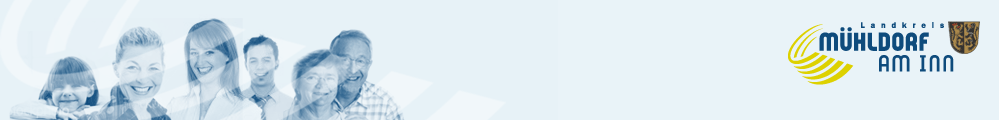 Willkommen in             (Freitext) Erstinformation für Asylbewerberالتوجيهات الأوّلية لطالبي اللجوءInhalt: / المحتويات:Ansprechpartner in der Stadt/ التواصل في المدينةLageplan / Ortsplan/ خريطة المكان Fahrpläne und Haltestellen/ الجداول الزمنية و التوقفStraßenverkehr/ حركة المرور و الطرقWichtige Verkehrszeichen/ إشارات المرور المهمةWichtige Telefonnummern/Adressen/ أرقام الهواتف و العناوين المهمةSprachkurse / دورات اللغةWichtige Sätze auf Deutsch/ الجمل المهمة باللغة الألمانية Gastrechte und Gastpflichten/ الحقوق و الواجباتWichtige Hinweise für das tägliche Leben/ تفاصيل مهمة عن حياتك اليومية Sonstige wichtige Adressen/ عناوين أخرى مهمة(Stand 15.03.2016) der GemeindeHerausgegeben von/Edited by 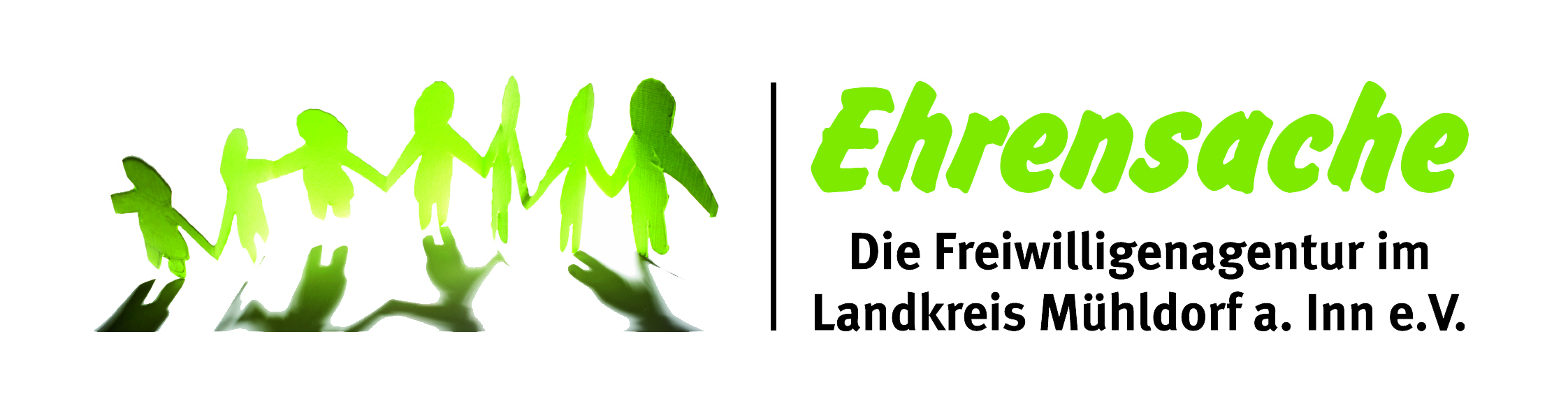 Mühlenstr. 12
84453 Mühldorf a. Inn
Tel: 08631-1688 572 
Fax: 08631-1688 801
info@ehrensache-mue.de
www.ehrensache-mue.de
Wir danken der Freiwilligenagentur Regensburg, dass wir deren Infobroschüre als Grundlage verwenden durften und der Stadt Neumarkt St. Veit für die tolle Zusammenarbeit bei der Erstellung dieser Erst-Info.Die Informationen in dieser Broschüre wurden nach bestem Wissen und Gewissen eingestellt. Für die Richtigkeit und Vollständigkeit der Angaben und auch der Übersetzungen kann keine Haftung übernommen werden. Erstinfo Asyl Version Deutsch-Arabisch 13042016 shutterlizenzfreiBildnachweis:hutterstock.comCopyright: Freiwilligenagentur Ehrensache, MühldorfAnsprechpartner in der Stadt/التواصل في المدينةAnsprechpartner in der Stadt/التواصل في المدينةBild vom RathausRathaus / مبنى البلدية: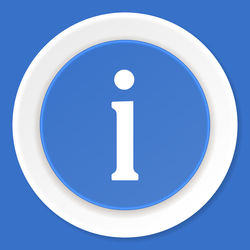 (Hier: Straße, Postleitzahl, Ort)Telefon/ رقم الهاتف: (Hier: Telefonnummer) 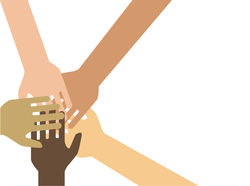 Helfer/ المساعدين: Asylsozialberater:/المرشدين الاجتماعيين للاجئينRegelmäßige Sprechstunde ( Hier: Details zur Sprechstunde: Ort, Zeitraum, Ansprechpartner mit Telefonnummer, etc.)  Bild von der Kirche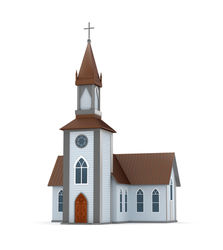 Evangelische Kirche / الكنسية البروستانتية (Hier: Name der Kirche, Straße, PLZ, Ort, Telefonnummer) Katholische Kirche/ الكنيسة الكاثوليكية (Hier: Name der Kirche, Straße, PLZ, Ort, Telefonnummer) Lageplan/Ortsplan der Gemeinde/ خريطة المكان Für (freie Eingabe) gibt es einen Stadtplan(Sie erhalten den Plan im Rathaus)يمكنك الحصول على خريطة الموقع من مبنى البلديةFahrpläne und Haltestellen/ الجداول الزمنية و توقف القطارات و الباصاتFahrpläne und Haltestellen/ الجداول الزمنية و توقف القطارات و الباصات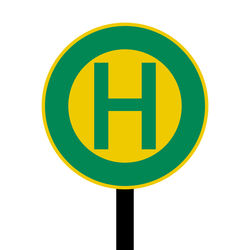 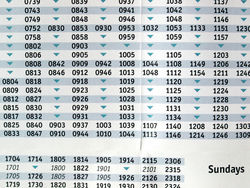 Zug/ القطار: 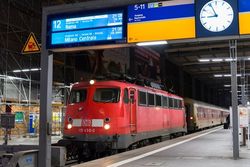 Bahnhof/ محطة القطار: (Hier: Adresse des nächsten Bahnhofs) Fahrpläne/ الجداول الزمنية:  www.bahn.dewww.suedostbayernbahn.de  Bus/ الباصات: 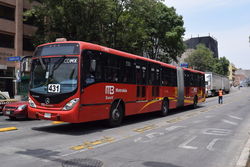 Die Fahrpläne sind erhältlich und zu sehen am Bahnhof und an den Bushaltestellenالجداول الزمنية متاحة في محطة الباصاتhttp://www.lra-mue.de/de/pub/buergerservice/fachbereiche/oeffentlicher_personennahverker/buslinienfahrplaene_cfmStraßenverkehr / حركة المرورStraßenverkehr / حركة المرور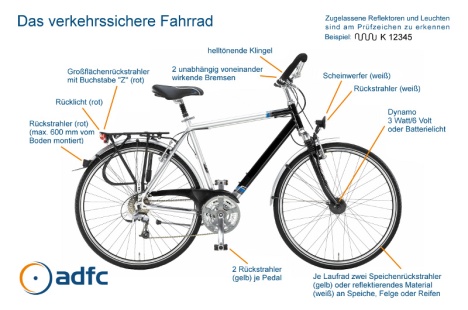 Fahrradfahren /الدراجةالهوائيةAlle Fahrzeuge, auch Radfahrer, müssen auf der rechten Straßenseite fahren. / يجب على جميع الحافلات و الدراجات الهوائية السير على الجانب الأيمن. Als Radfahrer muss man möglichst ganz rechts am Straßenrand fahren./ جميع الدراجات الهوائية يجب أن تسير على أقصى يمين الطريق.Radwege müssen benutzt werden./ يجب اتخاذ طريق الدراجات الهوائية في حال وجوده. Fahrräder müssen verkehrstüchtig sein! Sie müssen vor allem über funktionstüchtige Bremsen und ein Vorder- und Rücklicht verfügen. / يجب أن تكون الحالة العامة للدراجة الهواية جيّدة مع التأكد من المكابح و الأضواء أثناء السير في الليل. Es wird empfohlen, dass ein Fahrradhelm getragen wird./ من المستحسن ارتداء الخوذة أثناء قيادة الدراجة. Auf Autos und Fußgänger aufpassen./ الرجاء الانتباه للسيارات و الناس في الشارع.kein Alkohol/ ممنوع شرب الكحول أثناء القيادة أو قبل القيادة بقليل!!Nicht während dem Fahren mit dem Handy telefonieren./ ممنوع استعمال الهاتف النقال اثناء القيادةAuf alle (Verkehrs) Schilder achten./ الرجاء الانتباه إلى جميع إشارات المرور. Möglichst helle Kleidung bei der Nacht und Dämmerung tragen./ مستحسن ارتداء ملابس عاكسة للضوء او ملابس ذات ألوان فاتحة في القيادة الليليةAlle Fahrzeuge, auch Radfahrer, müssen auf der rechten Straßenseite fahren. / يجب على جميع الحافلات و الدراجات الهوائية السير على الجانب الأيمن. Als Radfahrer muss man möglichst ganz rechts am Straßenrand fahren./ جميع الدراجات الهوائية يجب أن تسير على أقصى يمين الطريق.Radwege müssen benutzt werden./ يجب اتخاذ طريق الدراجات الهوائية في حال وجوده. Fahrräder müssen verkehrstüchtig sein! Sie müssen vor allem über funktionstüchtige Bremsen und ein Vorder- und Rücklicht verfügen. / يجب أن تكون الحالة العامة للدراجة الهواية جيّدة مع التأكد من المكابح و الأضواء أثناء السير في الليل. Es wird empfohlen, dass ein Fahrradhelm getragen wird./ من المستحسن ارتداء الخوذة أثناء قيادة الدراجة. Auf Autos und Fußgänger aufpassen./ الرجاء الانتباه للسيارات و الناس في الشارع.kein Alkohol/ ممنوع شرب الكحول أثناء القيادة أو قبل القيادة بقليل!!Nicht während dem Fahren mit dem Handy telefonieren./ ممنوع استعمال الهاتف النقال اثناء القيادةAuf alle (Verkehrs) Schilder achten./ الرجاء الانتباه إلى جميع إشارات المرور. Möglichst helle Kleidung bei der Nacht und Dämmerung tragen./ مستحسن ارتداء ملابس عاكسة للضوء او ملابس ذات ألوان فاتحة في القيادة الليليةWichtige Verkehrszeichen/إشارات المرور المهمة Wichtige Verkehrszeichen/إشارات المرور المهمة 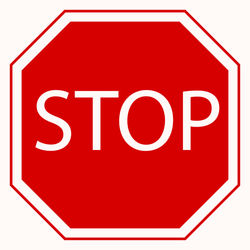 Stoppschild, Stehenbleiben vor Überqueren der Straße إشارة التوقف, قف قبل عبور الطريق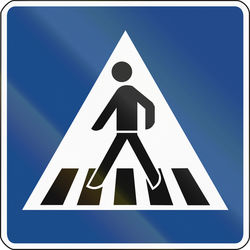 Überweg für Fußgängerممر عبور للمشاة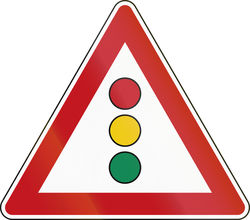 Ampel: Rot: StehenGrün: Gehen إشارة المرور:)  أحمر: ) (وقوف أخضر: (عبور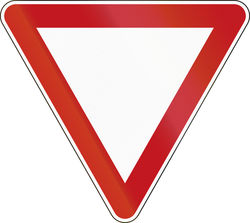 Vorfahrt achtenافسح الطريق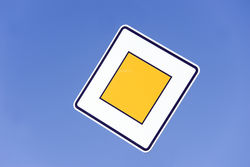 Vorfahrt أفضلية العبور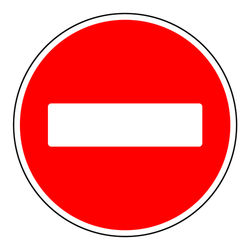 Nicht einfahrenممنوع مرور المركبات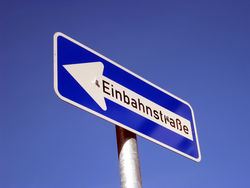 Einbahnstraße, nur in eine Richtung befahrbar اتجاه واحد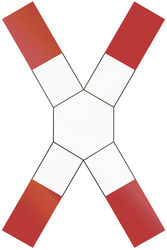 Bahnübergangتقاطع طرق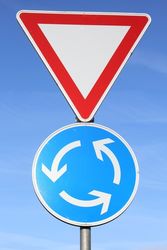 Kreisverkehr مرور دائري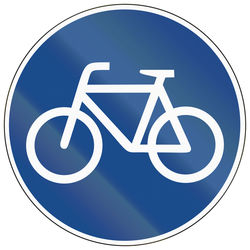 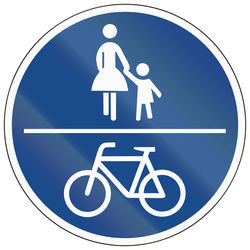 RadwegRad- und Fußwegطريق مشاة و راكبي الدراجات فقط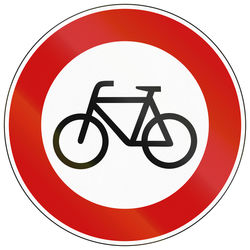 Verbot für Radverkehrممنوع ركوب الدراجاتWichtige Telefonnummern/Adressen important phone numbers and adressesWichtige Telefonnummern/Adressen important phone numbers and adressesWichtige Telefonnummern/Adressen important phone numbers and adresses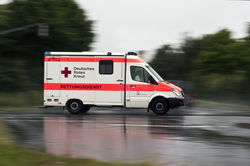 Notarztطبيب الطوارئ112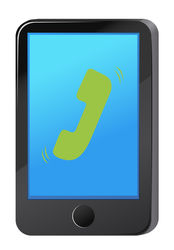 Krankenwagenالإسعاف112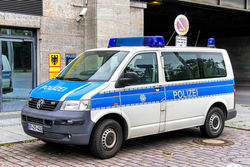 Polizeiالشرطة110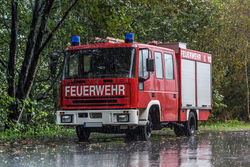 Feuerwehrالإطفاء112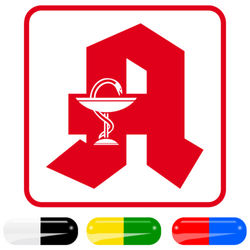 Apotheke / الصيدليةStadtapotheke / Pharmacy( Hier: Adresse und Telefonnummer der Apotheke) ( Hier: Adresse und Telefonnummer der Apotheke)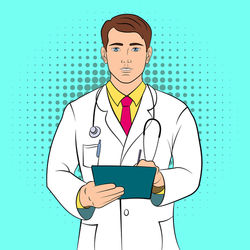 Arzt / الطبيبWenn Sie zum Arzt gehen, benötigen Sie – außer in Notfällen – einen Behandlungsschein; diesen bekommen Sie  im Landratsamt (Adresse / Telefonnummer siehe wichtige Adressen am Ende der Broschüre). / إذا كنت تريد الذهاب إلى الطبيب ماعدا حالة الطوارئ و كنت بحاجة شهادة علاج بإمكانك الحصول عليها من مكتب المقاطعة (العنوان و رقم الهاتف في نهاية الكتيّب)  (Hier können Ärzte in der näheren Umgebung eingetragen werden, mit Adresse und Telefonnummer, evtl. auch Sprechzeiten)(Hier können Ärzte in der näheren Umgebung eingetragen werden, mit Adresse und Telefonnummer, evtl. auch Sprechzeiten)(Hier können Ärzte in der näheren Umgebung eingetragen werden, mit Adresse und Telefonnummer, evtl. auch Sprechzeiten)(Hier können Ärzte in der näheren Umgebung eingetragen werden, mit Adresse und Telefonnummer, evtl. auch Sprechzeiten)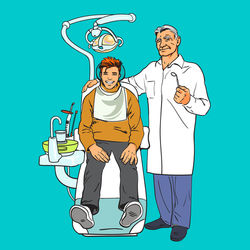 Zahnarzt  /طبيب الأسنان Wenn Sie zum Zahnarzt gehen, benötigen Sie – außer in Notfällen – einen Behandlungsschein; diesen bekommen Sie im Landratsamt (Adresse / Telefonnummer siehe wichtige Adressen am Ende der Broschüre)./ إذا كنت تريد الذهاب إلى طبيب الأسنان ماعدا حالة الطوارئ و كنت بحاجة شهادة علاج بإمكانك الحصول عليها من مكتب المقاطعة (العنوان و رقم الهاتف في نهاية الكتيّب)  (Hier können Zahnärzte in der näheren Umgebung eingetragen werden, mit Adresse und Telefonnummer, evtl. auch Sprechzeiten)(Hier können Zahnärzte in der näheren Umgebung eingetragen werden, mit Adresse und Telefonnummer, evtl. auch Sprechzeiten)(Hier können Zahnärzte in der näheren Umgebung eingetragen werden, mit Adresse und Telefonnummer, evtl. auch Sprechzeiten)(Hier können Zahnärzte in der näheren Umgebung eingetragen werden, mit Adresse und Telefonnummer, evtl. auch Sprechzeiten)Frauenarzt / طبيب النسائية(Hier können Frauenarzt/ Ärztin in der näheren Umgebung eingetragen werden, mit Adresse und Telefonnummer, evtl. auch Sprechzeiten)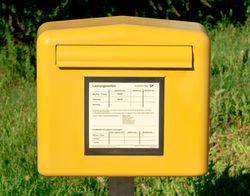 Post / مكتب البريد(Hier: nächste Poststelle mit Adresse eintragen) 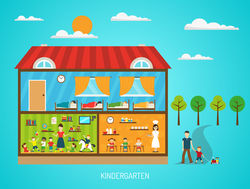 Kindertageseinrichtungen/ مرافق الرعاية النهارية للأطفال (Hier: Adresse und Telefonnummer des Kindergartens eintragen) (Hier: Adresse und Telefonnummer eines zweiten Kindergartens eintragen)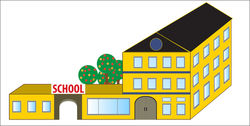 Schulen /المدارس(Hier: Name, Adresse und Telefonnummer der Schule eintragen) (Hier: Name, Adresse und Telefonnummer der Schule eintragen)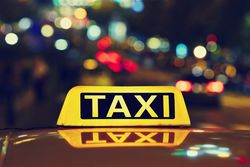 TAXI / سيارة الأجرةBitte beachten Sie, dass eine Fahrt mit dem Taxi mit hohen Kosten verbunden sein kann!/ الرجاء الملاحظة استعمال سيارة الأجرة غالي الثمن في ألمانيا.(Hier: Name des Taxiunternehmens, Telefonnummer eintragen) (Hier: Name des Taxiunternehmens, Telefonnummer eintragen) Kleiderkammern /محلات الملابسRot-Kreuz Shops Mühldorf und Waldkraiburg /محلات الصليب الأحمر في مدينة مولدورف و مدينة فالدكرايبورغWaldkraiburg:Beethovenstr. 12, 84478 Waldkraiburg,
Öffnungszeiten/أوقات الإفتتاح : Mo-Mi und Fr 15-18 Uhr sowie/و  Sa/Sat 9-12 Uhr
(im Angebot Second Hand Ware und Lebensmittel; تقدّم السلع المستعملة و المواد الغذائية)Mühldorf: "People" in der Luitpoldpassage am Stadtplatz 46, 84453 Mühldorf a. Inn
Öffnungszeiten: ساعات الإفتتاح Mo-Fr/Mo-Fri 11-18 Uhr sowie/and Sa/Sat 10-14 Uhr
(großes Angebot an Second Hand Ware; تقديم السلع المستعملة)Second-Hand-Laden des AWO-Projektehauses JAGUS محلات السلع المستعملة Emil-Lode-Straße 2, 84478 Waldkraiburg, Telefon 08638/8888-0email: jagus@awo-muehldorf.deÖffnungszeiten: Mo - Fr /Mo-Fri 7.30 Uhr bis/to 16.30 Uhr(großes Angebot an Second Hand Ware; تقديم عروض مواد مستعملة)Rot-Kreuz Shops Mühldorf und Waldkraiburg /محلات الصليب الأحمر في مدينة مولدورف و مدينة فالدكرايبورغWaldkraiburg:Beethovenstr. 12, 84478 Waldkraiburg,
Öffnungszeiten/أوقات الإفتتاح : Mo-Mi und Fr 15-18 Uhr sowie/و  Sa/Sat 9-12 Uhr
(im Angebot Second Hand Ware und Lebensmittel; تقدّم السلع المستعملة و المواد الغذائية)Mühldorf: "People" in der Luitpoldpassage am Stadtplatz 46, 84453 Mühldorf a. Inn
Öffnungszeiten: ساعات الإفتتاح Mo-Fr/Mo-Fri 11-18 Uhr sowie/and Sa/Sat 10-14 Uhr
(großes Angebot an Second Hand Ware; تقديم السلع المستعملة)Second-Hand-Laden des AWO-Projektehauses JAGUS محلات السلع المستعملة Emil-Lode-Straße 2, 84478 Waldkraiburg, Telefon 08638/8888-0email: jagus@awo-muehldorf.deÖffnungszeiten: Mo - Fr /Mo-Fri 7.30 Uhr bis/to 16.30 Uhr(großes Angebot an Second Hand Ware; تقديم عروض مواد مستعملة)Sprachkurse /دورات اللغة Informationen zu den Sprachkursen gibt es (Hier: Ort der Beratung, Sprechzeiten)  بإمكانك الاستعلام عن دورات في مبنى البلدية يوم الإثنين من الساعة 1.30 ظهرا حتى 6 مساءInformationen zu den Sprachkursen gibt es (Hier: Ort der Beratung, Sprechzeiten)  بإمكانك الاستعلام عن دورات في مبنى البلدية يوم الإثنين من الساعة 1.30 ظهرا حتى 6 مساءWichtige Sätze auf Deutsch/ جمل مهمة باللغة الألمانيةWichtige Sätze auf Deutsch/ جمل مهمة باللغة الألمانيةBitte versuchen Sie so schnell als möglich Deutsch zu lernen/يرجى محاولة تعلم اللغة الألمانية في أقرب وقت ممكن Wenn Sie diese Seiten zum Arztbesuch und zu Behördengängen mitnehmen, können Sie sich leichter verständlich machen. / إذا أخذت معك هذه الأوراق بإمكانك الفهم بشكل أفضلBitte versuchen Sie so schnell als möglich Deutsch zu lernen/يرجى محاولة تعلم اللغة الألمانية في أقرب وقت ممكن Wenn Sie diese Seiten zum Arztbesuch und zu Behördengängen mitnehmen, können Sie sich leichter verständlich machen. / إذا أخذت معك هذه الأوراق بإمكانك الفهم بشكل أفضلBecoming acquainted/greetingkennenlernen und begrüßenاسمي هو .....Ich heiße …أنا من ......Ich komme aus …عمري.....Ich bin … Jahre altلدي عائلة.Ich habe Familie.لدي أخ واحد و أخت واحدةIch habe eine Schwester und einenBruder.لدي أخوة و أخواتIch habe Schwestern und Brüder.لدي أطفال Ich habe Kinder.لدي أولاد و بناتIch habe Söhne und Töchter.صباح الخيرمساء الخير.Guten Morgen.Guten Abend.أسف لا أتكلم الألمانية.Ich spreche leider kein Deutsch.مرحبا. Guten Tag.كيف حالك؟ Wie geht es Ihnen?أنا جيّدMir geht es gut.طلب المساعدة/من أجل الشكر/من أجل الاعتذارHilfe erfragen / sich bedanken /sich entschuldigenهل يمكن أن تتكرم علي.../ من فضلك قل لي كيف أحصل على....؟Sagen Sie mir bitte: wie komme ich zu…?أين .....؟ Wo ist …?هل هذا الباص ذاهب إلى.....؟/ هل هناك أي حافلة إلى.....؟Fährt dieser Bus nach …?/Fahren Busse nach…هل هناك أي باص ذاهب إلى المحطة؟ Fährt dieser Bus zum Bahnhof?كم من الوقت متأخر؟Wie spät ist es?هل بإمكانك مساعدتي رجاء؟ Können Sie mir bitte helfen?أنا (لست) بخير Mir geht es (nicht) gut.انا بحاجة للمساعدة/ هل بإمكانك مساعدتي Ich brauche Hilfe.انا بحاجة لطبيب رجاء؟Ich brauche einen Arzt.لدي ألم Ich habe Schmerzen.لدي ألم هناMir tut es hier weh.لا أعلم كيف يعمل هذاIch weiß nicht, wie das funktioniert.هل هذا صحيح؟ Ist das so richtig?آسف/ اعذرنيEntschuldigung.رجاءشكراBitte. Danke.أريد ترتيب موعدIch möchte einen Termin vereinbaren.من ؟/ متى ؟/ لماذا ؟ Wer? / Wann? / Warum?كيف ؟/ ماذا ؟/ لماذا  ؟  Wie? /Was? / Wofür?Gastrechte und Gastpflichten/ الحقوق و الواجباتGastrechte und Gastpflichten/ الحقوق و الواجباتDeutschland unternimmt außerordentlich große Anstrengungen und nimmt mit breiter Gastfreundschaft viele Flüchtlinge auf./ ألمانيا تبذل الكثير من الجهود من أجل تلبية حاجات الكثير من طالبي اللجوء.Viele haupt- und ehrenamtliche Helfer versuchen, die enorme  Herausforderung zu bewältigen und gehen dabei oft an ihre Belastungsgrenzen./ الكثير من المتفرغين و المتطوعين يحاولون مواجهة هذا التحدي الكبير و غالبا ما تذهب إلى حدود التحمل  Der gesamten einheimischen Bevölkerung wird in ihrem Bemühen zu helfen sehr viel Leistung abverlangt./ الكثير من السكان المحليين يساعد أيضا في بذل الجهودDas Betreten eines jeden fremden Landes bedeutet immer, dass Gastfreundschaft und Willkommenskultur wertgeschätzt werden. / عند الدخول إلى بلد جديد يجب احترام الضيافة و ثقافة هذا البلد.Damit der Aufenthalt und die Integration funktionieren können müssen die in Deutschland geltenden gesellschaftlichen Regeln beachtet werden./ الإقامة و العمل و القواعد الاجتماعية الألمانية يجب إتباعهاDie rechtliche und politische Grundordnung der Bundesrepublik Deutschland ist im Grundgesetz für die Bundesrepublik Deutschland geregelt /و يخضع النظام القانوني و السياسي لألمانيا بموجب القانون الأساسي لجمهورية ألمانيا الإتحاديةNichtbeachtung der Regeln kann ernste Folgen für das Asylverfahren haben.عدم إتباع القواعد له انعكاسات سيئة على إجراءات اللجوءWichtige Hinweise für das tägliche Leben / تلميحات هامة للحياة اليوميةWichtige Hinweise für das tägliche Leben / تلميحات هامة للحياة اليوميةWichtige Hinweise für das tägliche Leben / تلميحات هامة للحياة اليوميةWichtige Hinweise für das tägliche Leben / تلميحات هامة للحياة اليوميةWichtige Hinweise für das tägliche Leben / تلميحات هامة للحياة اليومية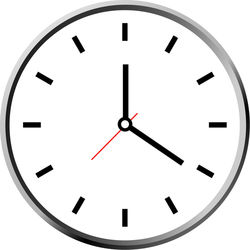 Öffnungszeiten /أوقات الإفتتاحÖffnungszeiten /أوقات الإفتتاحÖffnungszeiten /أوقات الإفتتاحÖffnungszeiten /أوقات الإفتتاحAlle Läden, Supermärkte, Ärzte, Ämter usw. haben bestimmte Öffnungszeiten.Diese sind jeweils an den Läden, Arztpraxen, auf Behördenschreiben oder auch im Internet angegeben/ جميع المحلات التجارية و الأطباء و المكاتب و ما إلى ذلك يكون في أوقات العمل المحددة و تجد الأوقات هناك او على شبكة الإنترنتaAn Sonntagen und Feiertagen sind in der Regel alle Geschäfte, Arztpraxen und Ämter geschlossen. / يوم الأحد و في أيام العطل الرسمية جميع المحلات وعيادات الأطباء و المكاتب عادة تكون مغلقة Sonn‐ und Feiertage sind in Kalendern besonders gekennzeichnet/أيام الأحد و العطل الرسمية موجودة في التقويمAlle Läden, Supermärkte, Ärzte, Ämter usw. haben bestimmte Öffnungszeiten.Diese sind jeweils an den Läden, Arztpraxen, auf Behördenschreiben oder auch im Internet angegeben/ جميع المحلات التجارية و الأطباء و المكاتب و ما إلى ذلك يكون في أوقات العمل المحددة و تجد الأوقات هناك او على شبكة الإنترنتaAn Sonntagen und Feiertagen sind in der Regel alle Geschäfte, Arztpraxen und Ämter geschlossen. / يوم الأحد و في أيام العطل الرسمية جميع المحلات وعيادات الأطباء و المكاتب عادة تكون مغلقة Sonn‐ und Feiertage sind in Kalendern besonders gekennzeichnet/أيام الأحد و العطل الرسمية موجودة في التقويمAlle Läden, Supermärkte, Ärzte, Ämter usw. haben bestimmte Öffnungszeiten.Diese sind jeweils an den Läden, Arztpraxen, auf Behördenschreiben oder auch im Internet angegeben/ جميع المحلات التجارية و الأطباء و المكاتب و ما إلى ذلك يكون في أوقات العمل المحددة و تجد الأوقات هناك او على شبكة الإنترنتaAn Sonntagen und Feiertagen sind in der Regel alle Geschäfte, Arztpraxen und Ämter geschlossen. / يوم الأحد و في أيام العطل الرسمية جميع المحلات وعيادات الأطباء و المكاتب عادة تكون مغلقة Sonn‐ und Feiertage sind in Kalendern besonders gekennzeichnet/أيام الأحد و العطل الرسمية موجودة في التقويمAlle Läden, Supermärkte, Ärzte, Ämter usw. haben bestimmte Öffnungszeiten.Diese sind jeweils an den Läden, Arztpraxen, auf Behördenschreiben oder auch im Internet angegeben/ جميع المحلات التجارية و الأطباء و المكاتب و ما إلى ذلك يكون في أوقات العمل المحددة و تجد الأوقات هناك او على شبكة الإنترنتaAn Sonntagen und Feiertagen sind in der Regel alle Geschäfte, Arztpraxen und Ämter geschlossen. / يوم الأحد و في أيام العطل الرسمية جميع المحلات وعيادات الأطباء و المكاتب عادة تكون مغلقة Sonn‐ und Feiertage sind in Kalendern besonders gekennzeichnet/أيام الأحد و العطل الرسمية موجودة في التقويمAlle Läden, Supermärkte, Ärzte, Ämter usw. haben bestimmte Öffnungszeiten.Diese sind jeweils an den Läden, Arztpraxen, auf Behördenschreiben oder auch im Internet angegeben/ جميع المحلات التجارية و الأطباء و المكاتب و ما إلى ذلك يكون في أوقات العمل المحددة و تجد الأوقات هناك او على شبكة الإنترنتaAn Sonntagen und Feiertagen sind in der Regel alle Geschäfte, Arztpraxen und Ämter geschlossen. / يوم الأحد و في أيام العطل الرسمية جميع المحلات وعيادات الأطباء و المكاتب عادة تكون مغلقة Sonn‐ und Feiertage sind in Kalendern besonders gekennzeichnet/أيام الأحد و العطل الرسمية موجودة في التقويم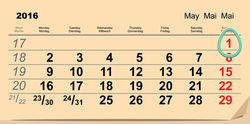 Feiertage in Bayernالعطلات الرسمية في بافارياFeiertage in Bayernالعطلات الرسمية في بافارياFeiertage in Bayernالعطلات الرسمية في بافارياFeiertage in Bayernالعطلات الرسمية في بافارياGeschäfte, Behörden, Ärzte haben geschlossen. / المحلات و العيادات و المكاتب تكون مغلقةBusse fahren wie an Sonntagen./ تعمل الحافلات في أيام الأحد.Geschäfte, Behörden, Ärzte haben geschlossen. / المحلات و العيادات و المكاتب تكون مغلقةBusse fahren wie an Sonntagen./ تعمل الحافلات في أيام الأحد.Geschäfte, Behörden, Ärzte haben geschlossen. / المحلات و العيادات و المكاتب تكون مغلقةBusse fahren wie an Sonntagen./ تعمل الحافلات في أيام الأحد.Geschäfte, Behörden, Ärzte haben geschlossen. / المحلات و العيادات و المكاتب تكون مغلقةBusse fahren wie an Sonntagen./ تعمل الحافلات في أيام الأحد.Geschäfte, Behörden, Ärzte haben geschlossen. / المحلات و العيادات و المكاتب تكون مغلقةBusse fahren wie an Sonntagen./ تعمل الحافلات في أيام الأحد.1. Weihnachtsfeiertag / اليوم الأول من عيد الميلاد1. Weihnachtsfeiertag / اليوم الأول من عيد الميلاد25.12.201525.12.201525.12.20152. Weihnachtsfeiertag / اليوم الثاني من عيد الميلاد2. Weihnachtsfeiertag / اليوم الثاني من عيد الميلاد26.12.201526.12.201526.12.2015Heilige Drei Könige / عيد الغطاسHeilige Drei Könige / عيد الغطاس06.01.201606.01.201606.01.2016Karfreitag / الجمعة العظيمة Karfreitag / الجمعة العظيمة 25.03.201625.03.201625.03.2016Ostersonntag / عيد الفصح الأحد Ostersonntag / عيد الفصح الأحد 27.03.201627.03.201627.03.2016Ostermontag / عيد الفصح الاثنينOstermontag / عيد الفصح الاثنين28.03.201628.03.201628.03.2016Tag der Arbeit / عيد العمالTag der Arbeit / عيد العمال01.05.201601.05.201601.05.2016Christi Himmelfahrt / صعود المسيحChristi Himmelfahrt / صعود المسيح05.05.201605.05.201605.05.2016Pfingstsonntag/الأحد الأبيضPfingstsonntag/الأحد الأبيض15.05.201615.05.201615.05.2016Pfingstmontag/ الإثنين الأبيضPfingstmontag/ الإثنين الأبيض16.05.201616.05.201616.05.2016Fronleichnam / كوربوس كريستيFronleichnam / كوربوس كريستي26.05.201626.05.201626.05.2016Mariä Himmelfahrt / عيد انتقال السيدة العذراءMariä Himmelfahrt / عيد انتقال السيدة العذراء15.08.201615.08.201615.08.2016Tag der deutschen Einheit / عيد الوحدةTag der deutschen Einheit / عيد الوحدة03.10.201603.10.201603.10.2016Allerheiligen / يوم القدّاسAllerheiligen / يوم القدّاس01.11.201601.11.2016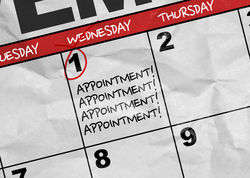 Vereinbarung von Terminen /تعيينات Vereinbarung von Terminen /تعيينات Vereinbarung von Terminen /تعيينات Ohne Termin kann man nur im Ausnahmefall oder in einem Notfall an den entsprechenden Stellen vorsprechen./ لا يمكن الذهاب إلى الأمكنة المطلوبة من دون موعد مسبق إلا في حالة الطواري. Bitte vereinbaren Sie Termine für bestimmte Anliegen mit der Behörde odereinem Arzt / يرجى ترتيب موعد قبل الذهاب إلى المكاتب أو الأطباء.Halten Sie ausgemachte Termine ein und sagen Sie auf jeden Fall ab, wenn Sieaus einem wichtigen Grund doch nicht kommen können./ يرجى الالتزام بالمواعيد أو إلغائها في حال عدم القدوم للموعد المحدد. Ohne Termin kann man nur im Ausnahmefall oder in einem Notfall an den entsprechenden Stellen vorsprechen./ لا يمكن الذهاب إلى الأمكنة المطلوبة من دون موعد مسبق إلا في حالة الطواري. Bitte vereinbaren Sie Termine für bestimmte Anliegen mit der Behörde odereinem Arzt / يرجى ترتيب موعد قبل الذهاب إلى المكاتب أو الأطباء.Halten Sie ausgemachte Termine ein und sagen Sie auf jeden Fall ab, wenn Sieaus einem wichtigen Grund doch nicht kommen können./ يرجى الالتزام بالمواعيد أو إلغائها في حال عدم القدوم للموعد المحدد. Ohne Termin kann man nur im Ausnahmefall oder in einem Notfall an den entsprechenden Stellen vorsprechen./ لا يمكن الذهاب إلى الأمكنة المطلوبة من دون موعد مسبق إلا في حالة الطواري. Bitte vereinbaren Sie Termine für bestimmte Anliegen mit der Behörde odereinem Arzt / يرجى ترتيب موعد قبل الذهاب إلى المكاتب أو الأطباء.Halten Sie ausgemachte Termine ein und sagen Sie auf jeden Fall ab, wenn Sieaus einem wichtigen Grund doch nicht kommen können./ يرجى الالتزام بالمواعيد أو إلغائها في حال عدم القدوم للموعد المحدد. Ohne Termin kann man nur im Ausnahmefall oder in einem Notfall an den entsprechenden Stellen vorsprechen./ لا يمكن الذهاب إلى الأمكنة المطلوبة من دون موعد مسبق إلا في حالة الطواري. Bitte vereinbaren Sie Termine für bestimmte Anliegen mit der Behörde odereinem Arzt / يرجى ترتيب موعد قبل الذهاب إلى المكاتب أو الأطباء.Halten Sie ausgemachte Termine ein und sagen Sie auf jeden Fall ab, wenn Sieaus einem wichtigen Grund doch nicht kommen können./ يرجى الالتزام بالمواعيد أو إلغائها في حال عدم القدوم للموعد المحدد. Ohne Termin kann man nur im Ausnahmefall oder in einem Notfall an den entsprechenden Stellen vorsprechen./ لا يمكن الذهاب إلى الأمكنة المطلوبة من دون موعد مسبق إلا في حالة الطواري. Bitte vereinbaren Sie Termine für bestimmte Anliegen mit der Behörde odereinem Arzt / يرجى ترتيب موعد قبل الذهاب إلى المكاتب أو الأطباء.Halten Sie ausgemachte Termine ein und sagen Sie auf jeden Fall ab, wenn Sieaus einem wichtigen Grund doch nicht kommen können./ يرجى الالتزام بالمواعيد أو إلغائها في حال عدم القدوم للموعد المحدد. 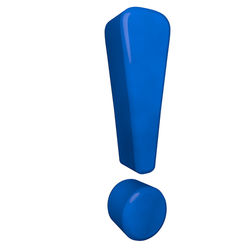 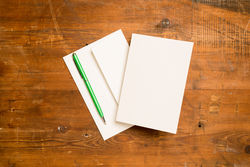 Wichtige Post/بريد مهم Wichtige Post/بريد مهم Wichtige Post/بريد مهم Wichtige Post/بريد مهم Beachten Sie unbedingt die Post, die Sie von Behörden und anderen wichtigenStellen bekommen und halten Sie darin gesetzte Fristen ein. Lassen Sie sich inDeutsch verfasste Schreiben, die Sie nicht verstehen können, übersetzen./ الرجاء ملاحظة البريد المهم الذي تحصل عليه من مكاتب أو مديريات أخرى و الالتزام بالمواعيد و البريد يكون باللغة الألمانية الرجاء الانتباه لترجمتهBeachten Sie unbedingt die Post, die Sie von Behörden und anderen wichtigenStellen bekommen und halten Sie darin gesetzte Fristen ein. Lassen Sie sich inDeutsch verfasste Schreiben, die Sie nicht verstehen können, übersetzen./ الرجاء ملاحظة البريد المهم الذي تحصل عليه من مكاتب أو مديريات أخرى و الالتزام بالمواعيد و البريد يكون باللغة الألمانية الرجاء الانتباه لترجمتهBeachten Sie unbedingt die Post, die Sie von Behörden und anderen wichtigenStellen bekommen und halten Sie darin gesetzte Fristen ein. Lassen Sie sich inDeutsch verfasste Schreiben, die Sie nicht verstehen können, übersetzen./ الرجاء ملاحظة البريد المهم الذي تحصل عليه من مكاتب أو مديريات أخرى و الالتزام بالمواعيد و البريد يكون باللغة الألمانية الرجاء الانتباه لترجمتهBeachten Sie unbedingt die Post, die Sie von Behörden und anderen wichtigenStellen bekommen und halten Sie darin gesetzte Fristen ein. Lassen Sie sich inDeutsch verfasste Schreiben, die Sie nicht verstehen können, übersetzen./ الرجاء ملاحظة البريد المهم الذي تحصل عليه من مكاتب أو مديريات أخرى و الالتزام بالمواعيد و البريد يكون باللغة الألمانية الرجاء الانتباه لترجمتهBeachten Sie unbedingt die Post, die Sie von Behörden und anderen wichtigenStellen bekommen und halten Sie darin gesetzte Fristen ein. Lassen Sie sich inDeutsch verfasste Schreiben, die Sie nicht verstehen können, übersetzen./ الرجاء ملاحظة البريد المهم الذي تحصل عليه من مكاتب أو مديريات أخرى و الالتزام بالمواعيد و البريد يكون باللغة الألمانية الرجاء الانتباه لترجمته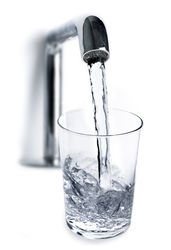 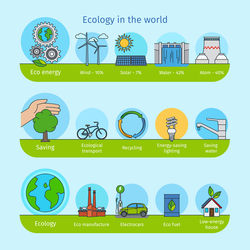 Wasser und Energie /الماء و الطاقةWasser und Energie /الماء و الطاقةWasser und Energie /الماء و الطاقةWasser und Energie /الماء و الطاقةWasser und Energie sind auch in Deutschland kostbar und dürfen nicht verschwendet werden.Das Wasser aus dem Wasserhahn hat Trinkwasserqualität. Es kannohne Bedenken zum Trinken und natürlich auch zum Kochen verwendetwerden. Sie müssen also kein Mineralwasser kaufen. / الماء و الطاقة غالية الثمن في ألمانيا الرجاء الحفاظ عليها و توفيرها. الماء من الصنبور ذي جودة عالية بإمكانك الشرب او الطهي منه و لا داعي لشراء الماء.Wasser und Energie sind auch in Deutschland kostbar und dürfen nicht verschwendet werden.Das Wasser aus dem Wasserhahn hat Trinkwasserqualität. Es kannohne Bedenken zum Trinken und natürlich auch zum Kochen verwendetwerden. Sie müssen also kein Mineralwasser kaufen. / الماء و الطاقة غالية الثمن في ألمانيا الرجاء الحفاظ عليها و توفيرها. الماء من الصنبور ذي جودة عالية بإمكانك الشرب او الطهي منه و لا داعي لشراء الماء.Wasser und Energie sind auch in Deutschland kostbar und dürfen nicht verschwendet werden.Das Wasser aus dem Wasserhahn hat Trinkwasserqualität. Es kannohne Bedenken zum Trinken und natürlich auch zum Kochen verwendetwerden. Sie müssen also kein Mineralwasser kaufen. / الماء و الطاقة غالية الثمن في ألمانيا الرجاء الحفاظ عليها و توفيرها. الماء من الصنبور ذي جودة عالية بإمكانك الشرب او الطهي منه و لا داعي لشراء الماء.Wasser und Energie sind auch in Deutschland kostbar und dürfen nicht verschwendet werden.Das Wasser aus dem Wasserhahn hat Trinkwasserqualität. Es kannohne Bedenken zum Trinken und natürlich auch zum Kochen verwendetwerden. Sie müssen also kein Mineralwasser kaufen. / الماء و الطاقة غالية الثمن في ألمانيا الرجاء الحفاظ عليها و توفيرها. الماء من الصنبور ذي جودة عالية بإمكانك الشرب او الطهي منه و لا داعي لشراء الماء.Wasser und Energie sind auch in Deutschland kostbar und dürfen nicht verschwendet werden.Das Wasser aus dem Wasserhahn hat Trinkwasserqualität. Es kannohne Bedenken zum Trinken und natürlich auch zum Kochen verwendetwerden. Sie müssen also kein Mineralwasser kaufen. / الماء و الطاقة غالية الثمن في ألمانيا الرجاء الحفاظ عليها و توفيرها. الماء من الصنبور ذي جودة عالية بإمكانك الشرب او الطهي منه و لا داعي لشراء الماء.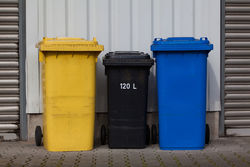 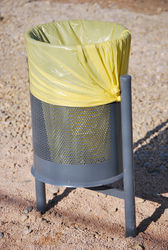 Müllentsorgung /النفايات Müllentsorgung /النفايات Müllentsorgung /النفايات Müllentsorgung /النفايات Um die Umwelt zu schützen wir in Deutschland der Müll getrennt in den Müll, den man wiederverwerten kann und Restmüll, den man nicht wiederverwerten kann./ من أجل حماية البيئة يتم فصل النفايات في ألمانيا Papier kommt in die blaue Tonne / الورق يجمع في الحاوية الزرقاءFlaschen kommen in den Glascontainer/ القوارير و الزجاج يوضع في حاوية الزجاجPlastik und Verpackung kommen in den Gelben Sack/ البلاستيك و علب التعبئة و التغليف في الأكياس الصفراءPfandflaschen kommen zurück in ein Geschäft. Sie erhalten Pfand./ يوجد زجاجات مرتجعة للمحلات الرجاء اعادتها لأن ثمنها مأخوذ سلفا و يتم إعادة الثمن إليك.Ihr Vermieter kann Ihnen sagen, wie Sie den Müll trennen müssen und wo sieihn zur Entsorgung hinbringen müssen./ مالك العقار يمكنه إخباركم كيفية فصل النفاياتUm die Umwelt zu schützen wir in Deutschland der Müll getrennt in den Müll, den man wiederverwerten kann und Restmüll, den man nicht wiederverwerten kann./ من أجل حماية البيئة يتم فصل النفايات في ألمانيا Papier kommt in die blaue Tonne / الورق يجمع في الحاوية الزرقاءFlaschen kommen in den Glascontainer/ القوارير و الزجاج يوضع في حاوية الزجاجPlastik und Verpackung kommen in den Gelben Sack/ البلاستيك و علب التعبئة و التغليف في الأكياس الصفراءPfandflaschen kommen zurück in ein Geschäft. Sie erhalten Pfand./ يوجد زجاجات مرتجعة للمحلات الرجاء اعادتها لأن ثمنها مأخوذ سلفا و يتم إعادة الثمن إليك.Ihr Vermieter kann Ihnen sagen, wie Sie den Müll trennen müssen und wo sieihn zur Entsorgung hinbringen müssen./ مالك العقار يمكنه إخباركم كيفية فصل النفاياتUm die Umwelt zu schützen wir in Deutschland der Müll getrennt in den Müll, den man wiederverwerten kann und Restmüll, den man nicht wiederverwerten kann./ من أجل حماية البيئة يتم فصل النفايات في ألمانيا Papier kommt in die blaue Tonne / الورق يجمع في الحاوية الزرقاءFlaschen kommen in den Glascontainer/ القوارير و الزجاج يوضع في حاوية الزجاجPlastik und Verpackung kommen in den Gelben Sack/ البلاستيك و علب التعبئة و التغليف في الأكياس الصفراءPfandflaschen kommen zurück in ein Geschäft. Sie erhalten Pfand./ يوجد زجاجات مرتجعة للمحلات الرجاء اعادتها لأن ثمنها مأخوذ سلفا و يتم إعادة الثمن إليك.Ihr Vermieter kann Ihnen sagen, wie Sie den Müll trennen müssen und wo sieihn zur Entsorgung hinbringen müssen./ مالك العقار يمكنه إخباركم كيفية فصل النفاياتUm die Umwelt zu schützen wir in Deutschland der Müll getrennt in den Müll, den man wiederverwerten kann und Restmüll, den man nicht wiederverwerten kann./ من أجل حماية البيئة يتم فصل النفايات في ألمانيا Papier kommt in die blaue Tonne / الورق يجمع في الحاوية الزرقاءFlaschen kommen in den Glascontainer/ القوارير و الزجاج يوضع في حاوية الزجاجPlastik und Verpackung kommen in den Gelben Sack/ البلاستيك و علب التعبئة و التغليف في الأكياس الصفراءPfandflaschen kommen zurück in ein Geschäft. Sie erhalten Pfand./ يوجد زجاجات مرتجعة للمحلات الرجاء اعادتها لأن ثمنها مأخوذ سلفا و يتم إعادة الثمن إليك.Ihr Vermieter kann Ihnen sagen, wie Sie den Müll trennen müssen und wo sieihn zur Entsorgung hinbringen müssen./ مالك العقار يمكنه إخباركم كيفية فصل النفاياتUm die Umwelt zu schützen wir in Deutschland der Müll getrennt in den Müll, den man wiederverwerten kann und Restmüll, den man nicht wiederverwerten kann./ من أجل حماية البيئة يتم فصل النفايات في ألمانيا Papier kommt in die blaue Tonne / الورق يجمع في الحاوية الزرقاءFlaschen kommen in den Glascontainer/ القوارير و الزجاج يوضع في حاوية الزجاجPlastik und Verpackung kommen in den Gelben Sack/ البلاستيك و علب التعبئة و التغليف في الأكياس الصفراءPfandflaschen kommen zurück in ein Geschäft. Sie erhalten Pfand./ يوجد زجاجات مرتجعة للمحلات الرجاء اعادتها لأن ثمنها مأخوذ سلفا و يتم إعادة الثمن إليك.Ihr Vermieter kann Ihnen sagen, wie Sie den Müll trennen müssen und wo sieihn zur Entsorgung hinbringen müssen./ مالك العقار يمكنه إخباركم كيفية فصل النفايات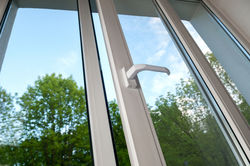 Lüften /التهوية Lüften /التهوية Lüften /التهوية Lüften /التهوية Bitte denken Sie daran, Ihre Zimmer, die Gemeinschaftsräume, besonders aberdie Küche, das Bad und das WC gut zu lüften (mindestens zweimal täglich für 15 Minuten)/ يرجى تهوية الغرف لديك و خاصة المطبخ و الحمام و المراحيض ينصح بالحد الأدنى مرتين يوميا 15 دقيقةUm Energie zu sparen, soll die Heizung abgedreht werden./To save energy, turn off the heating while the windows are open Beim Duschen, Kochen, Wäsche trocknen usw. entsteht Feuchtigkeit. Diese muss nach draußen können, damit in den Räumen kein Schimmel entsteht. Schimmel kann die Gesundheit gefährden./ عند الاستحمام او الطبخ او تجفيف الملابس ينتج رطوبة و يجب ان تخرج الرطوبة للخارج حفاظا على الصحة لان الرطوبة تنتج العفن. Bitte denken Sie daran, Ihre Zimmer, die Gemeinschaftsräume, besonders aberdie Küche, das Bad und das WC gut zu lüften (mindestens zweimal täglich für 15 Minuten)/ يرجى تهوية الغرف لديك و خاصة المطبخ و الحمام و المراحيض ينصح بالحد الأدنى مرتين يوميا 15 دقيقةUm Energie zu sparen, soll die Heizung abgedreht werden./To save energy, turn off the heating while the windows are open Beim Duschen, Kochen, Wäsche trocknen usw. entsteht Feuchtigkeit. Diese muss nach draußen können, damit in den Räumen kein Schimmel entsteht. Schimmel kann die Gesundheit gefährden./ عند الاستحمام او الطبخ او تجفيف الملابس ينتج رطوبة و يجب ان تخرج الرطوبة للخارج حفاظا على الصحة لان الرطوبة تنتج العفن. Bitte denken Sie daran, Ihre Zimmer, die Gemeinschaftsräume, besonders aberdie Küche, das Bad und das WC gut zu lüften (mindestens zweimal täglich für 15 Minuten)/ يرجى تهوية الغرف لديك و خاصة المطبخ و الحمام و المراحيض ينصح بالحد الأدنى مرتين يوميا 15 دقيقةUm Energie zu sparen, soll die Heizung abgedreht werden./To save energy, turn off the heating while the windows are open Beim Duschen, Kochen, Wäsche trocknen usw. entsteht Feuchtigkeit. Diese muss nach draußen können, damit in den Räumen kein Schimmel entsteht. Schimmel kann die Gesundheit gefährden./ عند الاستحمام او الطبخ او تجفيف الملابس ينتج رطوبة و يجب ان تخرج الرطوبة للخارج حفاظا على الصحة لان الرطوبة تنتج العفن. Bitte denken Sie daran, Ihre Zimmer, die Gemeinschaftsräume, besonders aberdie Küche, das Bad und das WC gut zu lüften (mindestens zweimal täglich für 15 Minuten)/ يرجى تهوية الغرف لديك و خاصة المطبخ و الحمام و المراحيض ينصح بالحد الأدنى مرتين يوميا 15 دقيقةUm Energie zu sparen, soll die Heizung abgedreht werden./To save energy, turn off the heating while the windows are open Beim Duschen, Kochen, Wäsche trocknen usw. entsteht Feuchtigkeit. Diese muss nach draußen können, damit in den Räumen kein Schimmel entsteht. Schimmel kann die Gesundheit gefährden./ عند الاستحمام او الطبخ او تجفيف الملابس ينتج رطوبة و يجب ان تخرج الرطوبة للخارج حفاظا على الصحة لان الرطوبة تنتج العفن. Bitte denken Sie daran, Ihre Zimmer, die Gemeinschaftsräume, besonders aberdie Küche, das Bad und das WC gut zu lüften (mindestens zweimal täglich für 15 Minuten)/ يرجى تهوية الغرف لديك و خاصة المطبخ و الحمام و المراحيض ينصح بالحد الأدنى مرتين يوميا 15 دقيقةUm Energie zu sparen, soll die Heizung abgedreht werden./To save energy, turn off the heating while the windows are open Beim Duschen, Kochen, Wäsche trocknen usw. entsteht Feuchtigkeit. Diese muss nach draußen können, damit in den Räumen kein Schimmel entsteht. Schimmel kann die Gesundheit gefährden./ عند الاستحمام او الطبخ او تجفيف الملابس ينتج رطوبة و يجب ان تخرج الرطوبة للخارج حفاظا على الصحة لان الرطوبة تنتج العفن. 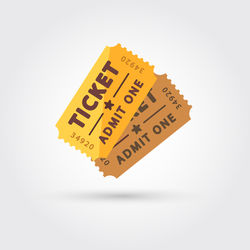 Fahren mit öffentlichen Verkehrsmitteln /المواصلات العامةFahren mit öffentlichen Verkehrsmitteln /المواصلات العامةSie brauchen für jede Fahrt mit dem Bus oder der Bahn einen Fahrschein. Sie können die Tickets an eine Fahrkartenschalter oder Fahrkartenautomaten kaufen.Fahren ohne Fahrschein kann sich negativ auf Ihr Asylverfahren auswirken. / تحتاج لركوب المواصلات لتذاكر الركوب يمكن الحصول عليها من ماكينات قطع التذاكر و استخدام وسائل النقل العامة من دون تذاكر يعرضك للغرامة و تأثيرات سلبية على إجراءات اللجوء Sie brauchen für jede Fahrt mit dem Bus oder der Bahn einen Fahrschein. Sie können die Tickets an eine Fahrkartenschalter oder Fahrkartenautomaten kaufen.Fahren ohne Fahrschein kann sich negativ auf Ihr Asylverfahren auswirken. / تحتاج لركوب المواصلات لتذاكر الركوب يمكن الحصول عليها من ماكينات قطع التذاكر و استخدام وسائل النقل العامة من دون تذاكر يعرضك للغرامة و تأثيرات سلبية على إجراءات اللجوء Sie brauchen für jede Fahrt mit dem Bus oder der Bahn einen Fahrschein. Sie können die Tickets an eine Fahrkartenschalter oder Fahrkartenautomaten kaufen.Fahren ohne Fahrschein kann sich negativ auf Ihr Asylverfahren auswirken. / تحتاج لركوب المواصلات لتذاكر الركوب يمكن الحصول عليها من ماكينات قطع التذاكر و استخدام وسائل النقل العامة من دون تذاكر يعرضك للغرامة و تأثيرات سلبية على إجراءات اللجوء Sie brauchen für jede Fahrt mit dem Bus oder der Bahn einen Fahrschein. Sie können die Tickets an eine Fahrkartenschalter oder Fahrkartenautomaten kaufen.Fahren ohne Fahrschein kann sich negativ auf Ihr Asylverfahren auswirken. / تحتاج لركوب المواصلات لتذاكر الركوب يمكن الحصول عليها من ماكينات قطع التذاكر و استخدام وسائل النقل العامة من دون تذاكر يعرضك للغرامة و تأثيرات سلبية على إجراءات اللجوء Sie brauchen für jede Fahrt mit dem Bus oder der Bahn einen Fahrschein. Sie können die Tickets an eine Fahrkartenschalter oder Fahrkartenautomaten kaufen.Fahren ohne Fahrschein kann sich negativ auf Ihr Asylverfahren auswirken. / تحتاج لركوب المواصلات لتذاكر الركوب يمكن الحصول عليها من ماكينات قطع التذاكر و استخدام وسائل النقل العامة من دون تذاكر يعرضك للغرامة و تأثيرات سلبية على إجراءات اللجوء 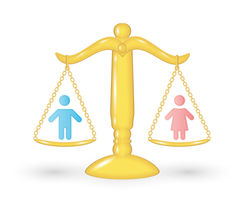 Gleichberechtigung / المساواةGleichberechtigung / المساواةFrauen und Männer haben die gleichen Rechte. / المرأة و الرجل لهم نفس الحقوقFrauen und Männer haben die gleichen Rechte. / المرأة و الرجل لهم نفس الحقوقFrauen und Männer haben die gleichen Rechte. / المرأة و الرجل لهم نفس الحقوقFrauen und Männer haben die gleichen Rechte. / المرأة و الرجل لهم نفس الحقوقFrauen und Männer haben die gleichen Rechte. / المرأة و الرجل لهم نفس الحقوق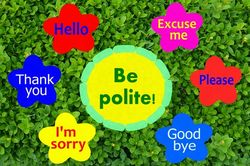 Höflichkeit/الأدب Höflichkeit/الأدب Das Zauberwort „bitte“ öffnet Türen, wenn man Hilfe braucht.Ebenso gehört ein „Danke“ zu einem höflichen Umgang miteinander./ الكلمة السحرية(من فضلك) اذا كنت تسأل عن المساعدة و أن تقول (شكرا) يكون تصرفا مهذبا Das Zauberwort „bitte“ öffnet Türen, wenn man Hilfe braucht.Ebenso gehört ein „Danke“ zu einem höflichen Umgang miteinander./ الكلمة السحرية(من فضلك) اذا كنت تسأل عن المساعدة و أن تقول (شكرا) يكون تصرفا مهذبا Das Zauberwort „bitte“ öffnet Türen, wenn man Hilfe braucht.Ebenso gehört ein „Danke“ zu einem höflichen Umgang miteinander./ الكلمة السحرية(من فضلك) اذا كنت تسأل عن المساعدة و أن تقول (شكرا) يكون تصرفا مهذبا Das Zauberwort „bitte“ öffnet Türen, wenn man Hilfe braucht.Ebenso gehört ein „Danke“ zu einem höflichen Umgang miteinander./ الكلمة السحرية(من فضلك) اذا كنت تسأل عن المساعدة و أن تقول (شكرا) يكون تصرفا مهذبا Das Zauberwort „bitte“ öffnet Türen, wenn man Hilfe braucht.Ebenso gehört ein „Danke“ zu einem höflichen Umgang miteinander./ الكلمة السحرية(من فضلك) اذا كنت تسأل عن المساعدة و أن تقول (شكرا) يكون تصرفا مهذبا 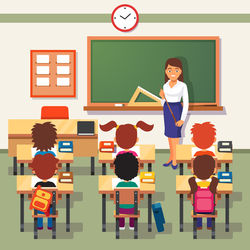 Schulpflicht / التعليم المدرسي الإلزاميSchulpflicht / التعليم المدرسي الإلزاميIn Deutschland muss jedes Kind ab ca. 6 Jahren zur Schule gehen. Das ist die Aufgabe und die Pflicht der Eltern!/ في ألمانيا ملزم كل طفل ابتداءً من عمر 6 سنوات أن يذهب إلى المدرسة و تقع هذه المسؤولية على الأهل. In Deutschland muss jedes Kind ab ca. 6 Jahren zur Schule gehen. Das ist die Aufgabe und die Pflicht der Eltern!/ في ألمانيا ملزم كل طفل ابتداءً من عمر 6 سنوات أن يذهب إلى المدرسة و تقع هذه المسؤولية على الأهل. In Deutschland muss jedes Kind ab ca. 6 Jahren zur Schule gehen. Das ist die Aufgabe und die Pflicht der Eltern!/ في ألمانيا ملزم كل طفل ابتداءً من عمر 6 سنوات أن يذهب إلى المدرسة و تقع هذه المسؤولية على الأهل. In Deutschland muss jedes Kind ab ca. 6 Jahren zur Schule gehen. Das ist die Aufgabe und die Pflicht der Eltern!/ في ألمانيا ملزم كل طفل ابتداءً من عمر 6 سنوات أن يذهب إلى المدرسة و تقع هذه المسؤولية على الأهل. In Deutschland muss jedes Kind ab ca. 6 Jahren zur Schule gehen. Das ist die Aufgabe und die Pflicht der Eltern!/ في ألمانيا ملزم كل طفل ابتداءً من عمر 6 سنوات أن يذهب إلى المدرسة و تقع هذه المسؤولية على الأهل. Sonstige wichtige Adressen/عناوين أخرى مهمةSonstige wichtige Adressen/عناوين أخرى مهمةLandratsamt Mühldorf a. Inn:Töginger Str. 1884453 Mühldorf a. InnTelefon: 08631/699-0Fax: 08631/699-699E-Mail: poststelle@lra-mue.de AsylSozialbetreuung(Hilfe bei Problemen)Zentrale 08631 699-797asylsozialberatung@lra-mue.deRaum 1.03Landratsamt Mühldorf a. Inn: Fachbereich 32 (Ausländerrecht), Fachbereich 32 (Öffentliche Sicherheit und Ordnung, Ausländer, Kommunales, Katastrophenschutz) Töginger Str. 18 84453 Mühldorf a. Inn Telefon: 08631/699-0 Fax: 08631/699-699 E-Mail: poststelle@lra-mue.deالمكتب الإداري لطالبي اللجوءJobcenter Mühldorf a. InnTelefon: 08631 / 1687 - 610E-Mail: Jobcenter-Muehldorf-am-Inn@jobcenter-ge.deStaatliches Berufliches SchulzentrumMühldorf Innstraße 4184453 Mühldorf a. Inn Telefon: 08631 / 3850 Fax: 08631/ 385222 E-Mail: info@berufliches-schulzentrum-muehldorf.deStaatl. Schulamt Mühldorf a. InnAm Kellerberg 984453 Mühldorf a. InnTel. 08631 / 699 -641      -642 		      -644,Fax: 08631 / 699-428Mail: susanne.irl@lra-mue.de